Publicado en Madrid el 03/09/2020 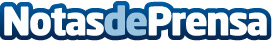 La marca neuroons de la tecnológica OpenSistemas lidera la internacionalización de la compañíaLa tecnológica OpenSistemas lanza su marca neuroons para liderar la innovación y la globalización de la compañía con el foco en Data Intelligence. Bajo esta nueva marca se incuban y conciben los proyectos y servicios más disruptivos basados en Inteligencia Artificial, Datos, Internet of Things y New User Interaction, las tecnologías más avanzadas en UX/UIDatos de contacto:Soraya Muñoz647486023Nota de prensa publicada en: https://www.notasdeprensa.es/la-marca-neuroons-de-la-tecnologica Categorias: Internacional Nacional Inteligencia Artificial y Robótica E-Commerce Innovación Tecnológica Consultoría http://www.notasdeprensa.es